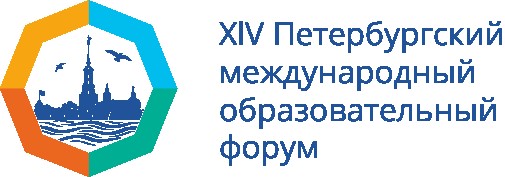 ПРОГРАММАПрактико-ориентированного семинара «Актуальные практики сотрудничества детского сада и семей, имеющих детей с особыми образовательными потребностями»Дата: 28 марта 2024 г.Время: 10.00-13.00
Место проведения:Адрес г. Колпино, КДЦ «Подвиг», Павловская ул., д. 34 м. «Звездная» / м. «Шушары» / м. «Купчино»Организаторы:кластерная группа ГБДОУ Колпинского района Санкт-Петербурга ДОУ № 17, ДОУ № 42, ДОУ № 6, ДОУ № 34, ДОУ № 44 Цель: ознакомление с современными подходами, методами и приемами партнерского взаимодействия ДОО и семьи.Содержание: в ходе мастер-классов будут представлены разнообразные направления работы с семьей в соответствии    с требованиями ФОП и ФАОП.Участники в формате открытых площадок познакомятся с опытом работы, направленной на сплочение детского и детско-родительского сообщества, психолого-педагогическое сопровождение семей, воспитывающих детей                  с особыми образовательными потребностями, духовно-нравственное развитие      в семье и приобщение к культурным традициям и ценностям русского народа.ПРОГРАММА09.30-10.00Регистрация участников семинара   (фойе 1 этажа)10.00-10.05Приветственное словоЛогвиненко Юлия Владимировна,  Глава администрации Колпинского района Санкт-Петербурга10.05- 10.10Танцевальная композиция «Сказочная страна», творческий коллектив ГБДОУ детский сад № 17 Колпинского района СПб10.10- 10.15«Актуальные практики сотрудничества детского сада и семей, имеющих детей с особыми образовательными потребностями» Радченко Елена Васильевна, заведующий ГБДОУ   детский сад № 17 Колпинского района СПбПленарное заседание:Пленарное заседание:10.15-10.25«Семейное воспитание дошкольников с ограниченными возможностями здоровья»Овчинникова Татьяна Сергеевна, заведующий кафедрой коррекционной педагогики                       и коррекционной психологии ГАОУ ВО ЛО «ЛГУ им. А.С.Пушкина», профессор, доктор педагогических наук.10.25-10.40«Основы успешного взаимодействия с семьей, воспитывающей ребенка с ОВЗ»Петрова Екатерина Александровна, кандидат педагогических наук, доцент кафедры специальной (коррекционной) педагогики               ГБН ДПО Санкт-Петербургской академии постдипломного педагогического образования имени К.Д. Ушинского.  Мастер-классы на открытых площадках:Мастер-классы на открытых площадках:10.40-13.00Посещение мастер-классов:Площадка-1 «Игры будущего: в единстве наша сила»Площадка-2 «Элементы трансформационных игр в контексте психолого-педагогической поддержки семьи ребенка с особыми образовательными потребностями»Площадка-2 «Традиции домашнего театра «Сказка приходит              в дом»Площадка-3 «Литературный микс»Площадка-4 «Интерактивные инструменты патриотического воспитания дошкольника в семье»